ПамяткаПО ПРАВИЛАМ ПОЛЬЗОВАНИЯГАЗА В БЫТУУважаемые жители!ПОМНИТЕ:ГАЗ В СМЕСИ С ВОЗДУХОМ ПРЕДСТАВЛЯЕТ ВЗЫРООПАСНУЮ СМЕСЬ. НАРУШАЯ ПРАВИЛА ПОЛЬЗОВАНИЯ  ГАЗОВОЙ ПЛИТОЙ, ВЫ ПОДВЕРГАЕТЕ ОПАСНОСТИ НЕ ТОЛЬКО СЕБЯ, НО И ДРУГИХ.Утечка газа обнаруживается в помещении по характерному запаху. Она может возникнуть в соединениях газовой разводки на кранах перед приборами. Кроме того, утечка газа может наблюдаться в горелках при открытых или плохо закрытых кранах. Утечка газа может явиться причиной тяжелого удушья людей, вызвать пожар или взрыв. Поиск утечки газа при помощи огня строго воспрещается. В случае неисправности газовой разводки и ненормальной работы газовых приборов абонент должен вызвать газовую службу для выполнения необходимого ремонта наладки газовых приборов. Не разрешается самостоятельный ремонт газовой аппаратуры.ПРИ ОБНАРУЖЕНИИ ЗАПАХА ГАЗА В ПОДЪЕЗДЕ, ВО ДВОРЕ, НА УЛИЦЕ, НЕОБХОДИМО: - оповестить окружающих о мерах предосторожности;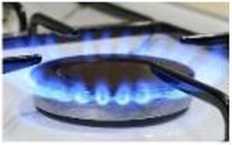  - сообщить в газовую службу по ТЕЛЕФОНУ 04 или 104 из           незагазованного места; -  принять меры по удалению людей из загазованной среды,предотвращению включения и выключения электроосвещения появлению открытого огня и искры;- до прибытия аварийной бригады организовать проветривание помещения	ЗАПРЕЩАЕТСЯ:	Пользоваться неисправными газовыми приборами, а также устанавливать (размещать) мебель и другие горючие предметы и материалы на расстоянии менее 0.2 метра от бытовых газовых приборов по горизонтали и менее 0,7 – по вертикале (при нависании указанных предметов и материалов над бытовыми газовыми приборами); Проверка герметичности соединений с помощью источников открытого пламени, в том числе спичек, зажигалок, свечей;Оставлять зажженную газовую плиту без присмотра, а также  допускать к использованию и уходу за плитой малолетних детей и лиц, незнакомых с правилами использования газовыми приборами; Использовать газовые приборы для обогрева помещений;Загромождать плиту посторонними предметами или класть возле нее предметы легковоспламеняющиеся;Стучать по вентилям, горелкам, редуктору металлическими предметами, а также поворачивать ручку крана на плите с помощью ключей, щипцов, клещей, рычагов и т.д.; Спать в помещении, где установлена газовая плита или оставлять горелки плиты включенными горящими ночью, когда в квартире все спят;Самовольно менять место установки газовой плиты или ремонтировать газовые приборы и внутриквартирную газовую разводку.       